«УТВЕРЖДАЮ»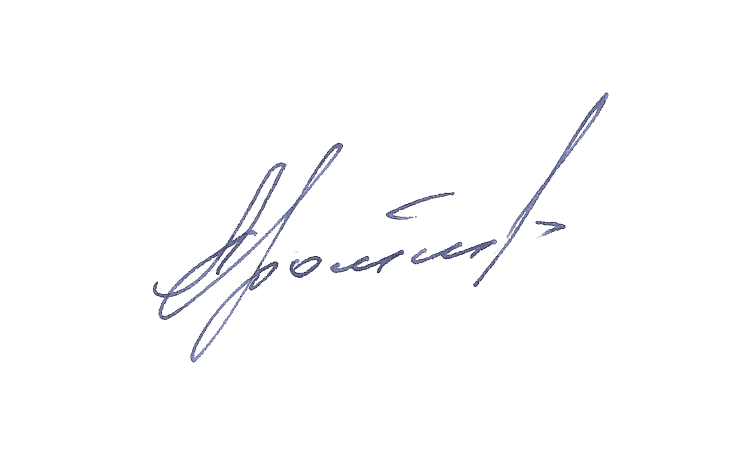 Председатель Правления Ассоциации«Народные художественные промыслы России»_____________________Г.А. Дрожжин«17» декабря 2017г.ПРОТОКОЛ заседания экспертного совета по подведению итоговXXIII Выставки народных художественных промыслов России «ЛАДЬЯ. Зимняя сказка – 2017» по номинациямГенеральный спонсор ПАО «Транснефть»Центральный Выставочный комплекс			                                           17декабря 2017 г.«ЭКСПОЦЕНТР», пав. № 2г. Москва, Краснопресненская наб., 14	Присутствовали:	Дрожжин Г.А. – Председатель Правления Ассоциации «Народные художественные промыслы России», член Совета по государственной культурной политике при Председателе Совета Федерации Федерального Собрания Российской Федерации, член-корреспондент Российской Академии художеств – председатель Экспертного совета;	Мусина Р.Р. – профессор кафедры теории и истории декоративно-прикладного искусства и дизайна Московской Государственной промышленной Академии им. С.Г. Строганова, доктор искусствоведения, член Союза художников РФ – заместитель Председателя Экспертного совета;	Буфеева И.Ю. – доцент кафедры изящных искусств Института Искусств Московского Государственного Университета дизайна и технологий;	Гуляева Т. А. – заместитель Председателя Правления Ассоциации «Народные художественные промыслы России»;	Янткова Т. М. – член Союза художников России, начальник художественно-творческого отдела Ассоциации «Народные художественные промыслы России» - ответственный секретарь Экспертного совета.Слушали: О присуждении дипломов и денежных премий по итогам выставки-конкурса по номинации  «Дорогая моя столица»Постановили: присудить Диплом и I премию в размере десяти тысяч рублей ООО  «ТУРИНА ГОРА, КО, ЛТД»(Алтайский край,  г. Барнаул)Милантьевой Светлане Владимировнеза панно «Москва», 63*49см, 2017 г.Диплом и II премию в размере восьми тысяч рублейООО “Фарфор Сысерти»  (Свердловская область, г. Сысерть)Кадочниковой Светлане Сергеевне за Набор “Тет-а-тет” роспись “Москва”, 2017 г.Диплом и III премию в размере шести тысяч рублей ОАО «Торжокские золотошвеи» (Тверская область, г. Торжок)Андриановой Елене ЛеонидовнеЗа панно «Храм Василия Блаженного» Размер 61*43см, 2017г.Слушали: О присуждении дипломов и денежных премий по итогам выставки-конкурса по номинации «Птицы как источник вдохновения»Постановили: присудитьДиплом и I премию в размере десяти тысяч рублей ИП Гумеров Артур Флунович (г. Москва)Студенниковой Любови НиколаевнеЗа украшение интерьера «Жар-птица», 2017 г.Диплом и I премию в размере десяти тысяч рублей ОАО «Елочка» (Московская область, Клинский р-он, г. Высоковск)за серию игрушек «Птицы», 2017 г.Диплом и II премию в размере восьми тысяч рублейПАО «Акционерная фирма художественных промыслов «Сардаана»Республика Саха (Якутия), (г. Якутск)Тобонову Олимпию АндреевичуЗа композицию «Стерхи – птицы счастья», 2017г.Диплом и II премию в размере восьми тысяч рублейЦентр народных художественных промыслов и ремесел(Рязанская обл., г. Скопин)Гефенедеру Юрию АлексеевичуЗа Пятисвечник «Полет», 2017 г.Диплом и II премию в размере восьми тысяч рублейООО „Жостовская фабрика“ (Московская область, г/о Мытищи, д. Жостово)Леткову Вячеславу ИвановичуЗа Поднос „Летнее утро” 62х53 см, 2017г.Диплом и II премию в размере восьми тысяч рублейКамнерезная фабрика «Борнуковская пещера» филиалООО «Пешеланский гипсовый завод» (Нижегородская обл., Арзамасский р-он, п. Пешелань)Угриновой Ольге СергеевнеЗа скульптуру «Филин» и за скульптуру «Финист», 2016 г.Диплом и II премию в размере восьми тысяч рублейЗАО «Аксинья» - Семикаракорская керамика НХП(Ростовская область, г. Семикаракорск)Алехиной Светлане Александровне За Сувенирный набор для чая «Метелица», 2017 г.Диплом и III премию в размере шести тысяч рублей Якушкиной Надежде Александровне, (Рязанская обл., г. Скопин)за скульптуру «Скопа», год создания 2017 Диплом и III премию в размере шести тысяч рублей «Объединение Гжель» (Московская область, Раменский район, п/о Ново-Харитоново, д. Турыгино)Хазову Виктору Николаевичу и Хазовой Татьяне Васильевне За набор Сырных досок «Птицы Гжельские» (3 шт.), 2016 г.Диплом и III премию в размере шести тысяч рублей Государственное бюджетное профессиональное образовательное учреждение «Павловский техникум народных художественных промыслов России» (Нижегородская обл., г. Павлово)Алиповой Анжеле АлександровнеЗа Нож-подвеску «Сова», 2015 г.Диплом и III премию в размере шести тысяч рублейЗАО «Гипюр» (Нижегородская обл., г. Чкаловск)Харламовой Наталье ВладимировнеЗа Панно «Возрождение» 90х70, 2015 г.Диплом и III премию в размере шести тысяч рублейООО «Шелковая коллекция» (Владимирская обл., г. Кольчугино)Яковлевой Любови ВладимировнеЗа Платок «Снегири», 2017 г.Слушали: О присуждении дипломов и ценных призов по итогам выставки-конкурса по номинации «Зимняя сказка».Постановили: присудитьДиплом и I премию в размере десяти тысяч рублей ООО «Дельта-Х»(г. Кисловодск Ставропольского края)Любкину Александру Юрьевичу и Гуркиной Людмиле ВикторовнеЗа вазы «Утро» и вазы «Городок», 2017 г.Диплом и II премию в размере восьми тысяч рублейАвтономное учреждение Чукотского автономного округа  «Центр развития народных промыслов « Уэленская косторезная мастерская» (Чукотский АО, Чукотский р-н, с. Уэлен)Аляпааку Олегу НиколаевичуЗа скульптурную композицию «Катание с горки», 2017 г.Диплом и II премию в размере восьми тысяч рублейООО «Тобольская фабрика художественных косторезных изделий»(Тюменская обл., г. Тобольск)Бронниковой Тамаре ВикторовнеСкульптура «У колодца», 2015 г.Диплом и II премию в размере восьми тысяч рублей ООО “Фарфор Сысерти”(Свердловская область, г. Сысерть)Колясниковой Ирине Александровне За Сервиз чайный форма “МИД” роспись “Рождество”, 2014 г.Диплом и II премию в размере восьми тысяч рублей АО «Кисловодский фарфор-Феникс»Ставропольский край, г. КисловодскЦапко Наталье Васильевне, Ледовских Наталье БикьяновнеЗа Вазу «Рапсодия»(по произведениям Б. Кустодиева), 2017 г.Диплом и II премию в размере восьми тысяч рублей ООО «Гусевской Хрустальный завод им. Мальцова» (Владимирская обл. г. Гусь-Хрустальный)Грызунову Александру ЭдуардовичуДекоративная композиция «Цветы Эльфов» (ваза, 5 цветов), 2017 г.Диплом и III премию в размере шести тысяч рублейООО «Кунгурская керамика» (Пермский край, г. Кунгур)Варзаковой Елене ПавловнеЗа Набор «Волшебница – зима»,2017 г.Диплом и III премию в размере шести тысяч рублейООО «Богара ЛТД» , (г.Томск) Саковчук Галине СергеевнеЗа набор кухонной утвари «Зимушка, зима», 2017 г.Слушали: О присуждении дипломов и денежных премий по итогам выставки-конкурса по номинации «Лучшие образцы изделий, разработанные к выставке «Ладья. Зимняя сказка - 2017»Постановили: присудить Диплом и I премию в размере десяти тысяч рублей ООО «Фабрика Городецкая роспись»(Нижегородская обл., г. Городец)Пильнявиной Елене ВладимировнеЗа ширму «В городке провинциальном», 2017 г.Диплом и II премию в размере восьми тысяч рублей МБУ «Южский Дом ремесел» (Ивановская область, г. Южа)Шачковой Альбине СергеевнеЗа Авторскую интерьерную куклу «Мастер», 2017 г.Диплом и II премию в размере восьми тысяч рублей ООО ПП «Кизляр» (Республика Дагестан, Кизлярский район,  пос. Жданова)Алмасову Курбану АлихановичуЗа Лампу «Чираг», 2017 г.Диплом и III премию в размере шести тысяч рублейООО «Микляихское литье» (Владимирская обл., г. Кольчугино)Рогожину СергеюАнатольевичуЗа Композицию «Охота на кабана», 2017 г.Диплом и III премию в размере шести тысяч рублейТворческая мастерская Сушко (г. Петропавловск-Камчатский)Коеркову-Магер Владиславу ГригорьевичуЗа композицию "Касатки", 2017 г.Слушали: О присуждении дипломов и денежных премий по итогам выставки-конкурса в номинации «За сохранение традиций народного искусства».Постановили: присудить Диплом и I премию в размере десяти тысяч рублей (коллективная)Уральский филиал МГХПА (г. Нижний Тагил, Свердловская область)Руководитель: Павленко Людмиле АлександровнеЗаготовка подноса: Бабину Геннадию Петровичу Художники-мастера: Камаевой Екатерине Викторовне Новиковой Лилии Михайловне Поповой Светлане Николаевне За Тагильский расписной поднос «Листобойный  цех  1830-е г.г.» (по мотивам П.Ф.Худоярова)», 2017 г.Диплом и I премию в размере десяти тысяч рублей Производственный кооператив  «Завод «Псковский гончар» г. ПсковИвановой Людмиле Владимировне За набор для окрошки «Разгуляй», 2017 г.Диплом и I премию в размере десяти тысяч рублей Центр народных художественных промыслов и ремесел(Рязанская обл., г. Скопин)Лощининой Татьяне ВасильевнеЗа Квасник «Скопин – любовь моя», 2017 г.Диплом и I премию в размере десяти тысяч рублей АО «Хохломская роспись» Нижегородская область город СеменовУшаковой Нэле ВикторовнеЗа Чашку «Традиция» 180х300 мм, 2017 г.Диплом и II премию в размере восьми тысяч рублейГжельский государственный университет (факультет ДПИ)(Московская обл., Раменский р-н, пос. Электроизолятор)Зиноновой Эльвире Аркадьевне За Питьевой набор «Традиционный», 2017 г.Диплом и II премию в размере восьми тысяч рублей Абрамцевский художественно-промышленный колледж имени В.М. Васнецова (филиал) федерального государственного бюджетного образовательного учреждения высшего образования «МГХПАим. С.Г. Строганова» (Московская область, Сергиево-Посадский район, г. Хотьково)Бабодей Ирине АлександровнеЗа Декоративную скульптуру  «Свистулька-лошадка»,  2017 г.Диплом и II премию в размере восьми тысяч рублей ООО фабрика НХП «Елецкие кружева» (г. Елец, Липецкая обл.)Фадеевой Светлане Евгеньевне За Скатерть «Воспоминания», 2016 г.Диплом и II премию в размере восьми тысяч рублей ООО «Таволожская керамика» (Екатеринбург)Катышеву Юрию Геннадьевичу За композицию «Таволожская ярмарка», 2017 г. Диплом и II премию в размере восьми тысяч рублей Федеральное государственное бюджетное профессиональное образовательное учреждение «Палехское художественное училище имени М. Горького»(Ивановская область, п. Палех)Дудоровой Татьяне СергеевнеЗа композицию «Слово о полку Игореве», 2017 г.Диплом и III премию в размере шести тысяч рублей ООО «Михайловская кружевница» (Рязанская обл., г. Михайлов)Пресновой Татьяне НиколаевнеЗа Полотенце «Михайловский шёпот», 2016 г.Диплом и III премию в размере шести тысяч рублей ООО «Азимут» Кировская область, г. Кирово-ЧепецкСкрябиной Любови МихайловнеЗа Набор корзин «Ивушка» (комплект из 3 шт.), 2017 г.Диплом и III премию в размере шести тысяч рублей Коротчене Сергею Арсеньевичу (Свердловская обл., г. Нижний Тагил)за хлебницу «Весна», год создания 2017 г.Диплом и III премию в размере шести тысяч рублей БПОУ ВО «Губернаторский колледж народных промыслов» (г. Вологда) Сумароковой Нине ВасильевнеЗа Зонт «Очарование любви», 2017 г.Диплом и III премию в размере шести тысяч рублей ГБПОУ «Уфимский художественно-гуманитарный колледж» (Республика Башкортостан, г. Уфа )Умрихиной Анастасии Сергеевнеза нагрудное украшение в башкирском стиле «Тамге», 2017 г.Диплом и III премию в размере шести тысяч рублей ООО «Крестецкая строчка» (Новгородская область, п. Крестцы)Шершневой Марине ГеннадьевнеЗа накидку, 2017 г.Диплом и III премию в размере шести тысяч рублей Юлтыгиной Людмиле Евгеньевне (Камчатский край, п. Пионерский, Елизовский район)За Алеутскую куклу, 2017 г.Диплом и III премию в размере шести тысяч рублей ООО «Гжельский завод художественной росписи»(село Гжель, Раменский район, Московской области)Федотову Александру НиколаевичуЗа Скульптуру «В ГНЕЗДЕ», 2015 г.Диплом и III премию в размере шести тысяч рублей ООО «Артель-Кубачи» (Республика Дагестан)Хурдаеву Алигаджи Магомедовичу За Меч, 2016 г.	Диплом и III премию в размере шести тысяч рублей ОА «Смоленская вышивка им. М.К, Тенишевой» г. СмоленскЕркиной Галине Владимировне За Полотенце «Торжество». Размер 40 х 190, 2017 г.Диплом и III премию в размере шести тысяч рублей ЗАО «Тверские узоры» (г. Тверь)Андреевой Нине Евгеньевне За Полотенце 34х160, 2017 г.Диплом и III премию в размере шести тысяч рублей ГБПОУ «Первый Московский Образовательный Комплекс», факультет «Культура и искусство» МоскваЗахаровой Алене ВикторовнеЗа Поднос «Летняя ночь» 60x48, 2017 г.Диплом и III премию в размере шести тысяч рублей ЗАО «Художественные промыслы» (Тверская обл., г. Лихославль)За группу гончарных изделий, 2017 г.Диплом и III премию в размере шести тысяч рублей ООО «Компания «Мир экскурсий» , (г. Чебоксары)Дубровиной Светлане Руслановне За Чувашский обрядовый ковш, 2017 г.Диплом и III премию в размере шести тысяч рублей ЗАО «Народные художественные промыслы «Беломорские узоры»Альбаум Лидии Анатольевнеза сундук «Мезенские просторы», 2017 г.Диплом и III премию в размере шести тысяч рублей Бюджетное учреждение Ханты Мансийского Автономного Округа - Югры «Центр народных художественных промыслов и ремесел» (г. Ханты-Мансийск)Тарасовой Галине АлександровнеЗа Коллекцию берестяных табакерок народов ханты и манси XVIII –XIX в.  Реконструкция, 2017 г.Слушали: О присуждении специальных дипломов по итогам выставки-конкурса в номинациях Постановили: присудить СПЕЦИАЛЬНЫЙ ДИПЛОМ ПРИЗЕРАВ НОМИНАЦИИ «ДОРОГАЯ МОЯ СТОЛИЦА»ГБПОУ «Первый Московский Образовательный Комплекс», факультет «Культура и искусство» (Москва)Монашову Владимиру СергеевичуЗа шкатулку «Москва. Соборная площадь» 21x12x04, 2015 г.СПЕЦИАЛЬНЫЙ ДИПЛОМ ПРИЗЕРАВ НОМИНАЦИИ «ДОРОГАЯ МОЯ СТОЛИЦА»Государственное бюджетное профессиональное образовательное учреждение «Павловский техникум народных художественных промыслов России»(Нижегородская обл., г. Павлово)Голубину Владимиру Сергеевичу, 1954 г.р. За Декоративную плакету «Москва», 2016 г.СПЕЦИАЛЬНЫЙ ДИПЛОМ ПРИЗЕРАВ НОМИНАЦИИ «ЗА СОХРАНЕНИЕ ТРАДИЦИЙ НАРОДНОГО ИСКУССТВА»Творческая мастерская «Уйирит» (Камчатский край Тигильский район с.Ковран)Кручининой Лидии Кронидовне, 1966За Торбаса из рыбьей кожи, 2016 г.СПЕЦИАЛЬНЫЙ ДИПЛОМ ПРИЗЕРАВ НОМИНАЦИИ «ЗА СОХРАНЕНИЕ ТРАДИЦИЙ НАРОДНОГО ИСКУССТВА»Егумнову Андрею Николаевичу (Свердловская обл., г. Ирбит)За «Лесовоз», 2016СПЕЦИАЛЬНЫЙ ДИПЛОМ ПРИЗЕРАВ НОМИНАЦИИ «ЗА СОХРАНЕНИЕ ТРАДИЦИЙ НАРОДНОГО ИСКУССТВА»ООО «НХП «Потешный промысел» (г. Санкт-Петербург)Потемкиной Алле Вадимовне За «Куклы в национальных костюмах, 2017г.СПЕЦИАЛЬНЫЙ ДИПЛОМ ПРИЗЕРАВ НОМИНАЦИИ «ЗА СОХРАНЕНИЕ ТРАДИЦИЙ НАРОДНОГО ИСКУССТВА»ООО «НХП «Потешный промысел» (г. Санкт-Петербург)Васильевой Екатерине Александровне, За «Куклы в национальных костюмах, 2017г.СПЕЦИАЛЬНЫЙ ДИПЛОМ ПРИЗЕРАВ НОМИНАЦИИ «ЗА СОХРАНЕНИЕ ТРАДИЦИЙ НАРОДНОГО ИСКУССТВА»ООО «НХП «Потешный промысел» (г. Санкт-Петербург)Заикиной Алле Борисовнеза «Куклы в национальных костюмах, 2017г.СПЕЦИАЛЬНЫЙ ДИПЛОМ ПРИЗЕРАВ НОМИНАЦИИ «ЗА СОХРАНЕНИЕ ТРАДИЦИЙ НАРОДНОГО ИСКУССТВА»МБУК Этнографический культурный центр «Мэнэдэк»(Камчатский край, Быстринский р-он, с. Анавгай)Индановой Надежде ЕгоровнеЗа Эвенскую женскую сумку, 2016 г.СПЕЦИАЛЬНЫЙ ДИПЛОМ ПРИЗЕРАВ НОМИНАЦИИ «ЗА СОХРАНЕНИЕ ТРАДИЦИЙ НАРОДНОГО ИСКУССТВА»МУК этнический центр «Эчгат» (Камчатский центр)ГергольтагинойЛидии ПетровнеЗа Кухлянку эвенскую, Торбаса - женскую обувь и Малахай двойнойСПЕЦИАЛЬНЫЙ ДИПЛОМ ПРИЗЕРАВ НОМИНАЦИИ «ЗА СОХРАНЕНИЕ ТРАДИЦИЙ НАРОДНОГО ИСКУССТВА»МУК этнический центр «Эчгат» (Камчатский центр)Кенельви Николаю ПетровичуЗа Нарточки выставочные, 2014 г.СПЕЦИАЛЬНЫЙ ДИПЛОМ ПРИЗЕРАВ НОМИНАЦИИ «ЗА СОХРАНЕНИЕ ТРАДИЦИЙ НАРОДНОГО ИСКУССТВА»Шмарову Михаилу АлександровичуЗа Петровскую игрушку «Мать- героиня», 2017 г.СПЕЦИАЛЬНЫЙ ДИПЛОМ ПОБЕДИТЕЛЯВ НОМИНАЦИИ «ЗА СОХРАНЕНИЕ ТРАДИЦИЙ НАРОДНОГО ИСКУССТВА»Уральский  филиал МГХПА (г. Нижний Тагил, Свердловская область)Овчинниковой Жанне РафиковнеЗа Тагильский расписной поднос «Уральское лето», 2017СПЕЦИАЛЬНЫЙ ДИПЛОМ ПОБЕДИТЕЛЯВ НОМИНАЦИИ «ЗА СОХРАНЕНИЕ ТРАДИЦИЙ НАРОДНОГО ИСКУССТВА»ОАО «Торжокские золотошвеи» (г. Торжок, Тверская область)Горенковойа Екатерине АанатольевнеЗа панно «Традиции духа», 2017 г.СПЕЦИАЛЬНЫЙ ДИПЛОМ ПОБЕДИТЕЛЯВ НОМИНАЦИИ «ЗА СОХРАНЕНИЕ ТРАДИЦИЙ НАРОДНОГО ИСКУССТВА»ОАО «Торжокские золотошвеи» (г. Торжок, Тверская область)Орловой Ольге НиколаевнеЗа панно «Традиции духа», 2017 г.СПЕЦИАЛЬНЫЙ ДИПЛОМ ПОБЕДИТЕЛЯВ НОМИНАЦИИ «ЗА СОХРАНЕНИЕ ТРАДИЦИЙ НАРОДНОГО ИСКУССТВА»«Объединение Гжель» (Московская область, Раменский район, п/о Ново-Харитоново, д. Турыгино)Сухоруковой Елене БорисовнеЗа Комплект ваз с росписью в стиле Н.И. Бессарабовой (в количестве 3 шт.),2016г.СПЕЦИАЛЬНЫЙ ДИПЛОМ ПОБЕДИТЕЛЯВ НОМИНАЦИИ «ЛУЧШИЕ ОБРАЗЦЫ ИЗДЕЛИЙ, РАЗРАБОТАННЫЕ К ВЫСТАВКЕ «ЛАДЬЯ. ЗИМНЯЯ СКАЗКА - 2017»Краевое государственное бюджетное учреждение «Камчатский центр народного творчества» (г. Петропавловск-Камчатский)Сорокину Анатолию АнатольевичуЗа Малахай (традиционный корякский головной убор), 2017 г.СПЕЦИАЛЬНЫЙ ДИПЛОМ ПОБЕДИТЕЛЯВ НОМИНАЦИИ «ПТИЦЫ КАК ИСТОЧНИК ВДОХНОВЕНИЯ»ООО «Дельта-Х» (г. Кисловодск)Любкину Александру Юрьевичуза оригинальность и утонченность в изделиях с тематикой «Птицы»СПЕЦИАЛЬНЫЙ ДИПЛОМ ПОБЕДИТЕЛЯВ НОМИНАЦИИ «ПТИЦЫ КАК ИСТОЧНИК ВДОХНОВЕНИЯ»ООО «Дельта-Х» (г. Кисловодск)Гуркиной Людмиле Викторовнеза оригинальность и утонченность в изделиях с тематикой «Птицы»СПЕЦИАЛЬНЫЙ ДИПЛОМ ПОБЕДИТЕЛЯВ НОМИНАЦИИ «ПТИЦЫ КАК ИСТОЧНИК ВДОХНОВЕНИЯ»ООО «Дельта-Х» г. КисловодскСавченко Олесе Владимировнеза оригинальность и утонченность в изделиях с тематикой «Птицы»СПЕЦИАЛЬНЫЙ ДИПЛОМ ПРИЗЕРАВ НОМИНАЦИИ «ПТИЦЫ КАК ИСТОЧНИК ВДОХНОВЕНИЯ»ООО «Фирма художественных промыслов «Паха Тере»(Чувашская Республика, Чебоксарский район, п. Кугеси)Андреевой Анастасии ВасильевнеЗа серию работ с тематикой «Птицы»СПЕЦИАЛЬНЫЙ ДИПЛОМ ПОБЕДИТЕЛЯВ НОМИНАЦИИ «ЗИМНЯЯ СКАЗКА»ООО «Центр народных промыслов и ремесел «Вятка» г. КировЧулановой Алле НиколаевнеЗа Композицию «Зимние посиделки» 11 пр., 2017 г.СПЕЦИАЛЬНЫЙ ДИПЛОМ ПОБЕДИТЕЛЯВ НОМИНАЦИИ «ПТИЦЫ КАК ИСТОЧНИК ВДОХНОВЕНИЯ»ООО ПП «Кизляр» (Республика Дагестан, Кизлярский район,  пос. Жданова)Кусаеву Руслану ОсмановичуЗа Настольную композицию-нож  «Павлин»,  2017г.СПЕЦИАЛЬНЫЙ ДИПЛОМ ПРИЗЕРАВ НОМИНАЦИИ «ПТИЦЫ КАК ИСТОЧНИК ВДОХНОВЕНИЯ»Федеральное государственное бюджетное образовательное учреждение высшего образования «Елецкий государственный университет имени И. А. Бунина»(Липецкая область, г. Елец)Шаталовой Людмиле Сергеевне 1973За Панно «Земля наш дом»,  2016СПЕЦИАЛЬНЫЙ ДИПЛОМ ПРИЗЕРАВ НОМИНАЦИИ «ЗИМНЯЯ СКАЗКА»Федеральное государственное бюджетное образовательное учреждение высшего образования«Елецкий государственный университет имени И. А. Бунина» (Липецкая область, г. Елец)Кураеву Владиславу ГеннадьевичуЗа куклу «Дедушка Мороз», 2016 г.СПЕЦИАЛЬНЫЙ ДИПЛОМ ПРИЗЕРАВ НОМИНАЦИИ «ЗИМНЯЯ СКАЗКА»«Объединение Гжель» Московская область, Раменский район, п/о Ново-Харитоново, д. ТурыгиноЦарегородцеву Александру ВалерьевичуЗа Пласт декоративный в багете «Масленица» 48х49, 2014 г.СПЕЦИАЛЬНЫЙ ДИПЛОМ ПОБЕДИТЕЛЯВ НОМИНАЦИИ «ДОРОГАЯ МОЯ СТОЛИЦА»«Объединение Гжель» (Московская область, Раменский район, п/о Ново-Харитоново, д. Турыгино)Подгорной Маргарите Владленовне За Пласт декоративный в багете «Храм Христа спасителя», 2015 г.Слушали: О присуждении дипломов и денежных премий по итогам выставки-конкурса в номинации «За лучшую художественную экспозицию промысла»Постановили: наградить дипломом первой степени дипломом первой степени ООО «Дельта-Х» (Ставропольский край, г. Кисловодск)дипломом первой степениОАО «Елочка» (Московская область, Клинский р-он, г. Высоковск)дипломом первой степениООО «Крестецкая строчка» (Новгородская область, п. Крестцы)дипломом первой степениАО «Гжельский фарфоровый завод»  (Московская обл.)дипломом первой степениООО «Терра – Керамос» (Московская обл., Раменский район, с.Речицы)дипломом первой степениАО «Хохломская роспись» (Нижегородская область, город Семенов)дипломом первой степениООО «Гусевской Хрустальный завод им. Мальцова» (Владимирская обл. г. Гусь-Хрустальный)дипломом первой степениООО ПП «Кизляр» (Республика Дагестан, Кизлярский район,  пос. Жданова)дипломом первой степениРБ «Агидель» (Республика Башкортостан)дипломом первой степениООО «Турина гора. КО, ЛТД» (Алтайский край, г. Барнаул)дипломом первой степениАО  «Кисловодский Фарфор-Феникс» (Ставропольский край, г. Кисловодск)дипломом первой степениООО «Кадомский вениз» (Рязанская обл.)дипломом первой степениООО «Тобольская фабрика художественных косторезных изделий»(Тюменская обл., г. Тобольск)дипломом первой степениООО «Центр народных промыслов и ремесел «Вятка»(Кировская область, г.Киров)дипломом первой степениООО «Фабрика Городецкая роспись» (Нижегородская обл., г. Городец)Слушали: О присуждении дипломов и денежных премий по итогам выставки-конкурса в номинации «За лучшее художественное оформление региональной экспозиции»Постановили: наградить дипломом первой степени дипломом первой степениКГАУ «Камчатский выставочно-инвестиционный центр»дипломом первой степениПравительство Свердловской областидипломом первой степениСкопинский Центр поддержки предпринимательства - бизнес-инкубатор дипломом первой степениКировский областной фонд поддержки малого и среднего предпринимательствадипломом первой степениМинистерство по делам Северного Кавказадипломом первой степениХанты Мансийский округ - Югра (Небесная богиня Югры)«Центр народных художественных промыслов и ремесел» БУ ХМАО-Югрыдипломом первой степениГБУК КО «Калужский областной центр народного творчества» 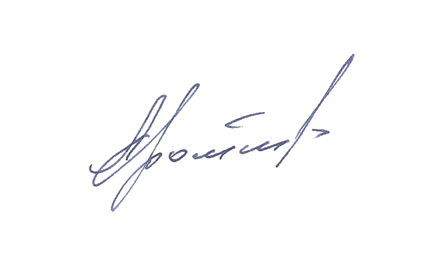 Председатель Экспертного совета				      	Г.А. Дрожжин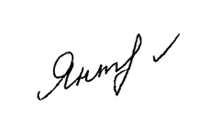 Ответственный секретарь совета	 		                    Т.М. Янткова